                   COMUNE DI FRATTA TODINA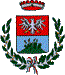 (Provincia di Perugia)                           Ufficio Tributi   IL CONTRIBUENTE	Cod. Fiscale | | | | | | | | | | | | | | | | |Cognome 	Nome			 Nato/a 		il		 Residente a  			Via  	n. 	int.  	E-mail  	PEC (barrare in caso di posta elettronica certificata)Tel. 	.   IL DICHIARANTE  (indicare solo se diverso dal contribuente)	Cod. Fiscale | | | | | | | | | | | | | | | | |Cognome 	Nome			 Nato/a 		il		 Residente a  			Via  	n. 	int.  	E-mail  	PEC (barrare in caso di posta elettronica certificata)Tel. 	.in qualità di 	(es. erede, amministratore di condominio, ecc.)   COMPOSIZIONE NUCLEO FAMILIARE (compreso il contribuente)	   DICHIARA	L’INIZIO DI OCCUPAZIONE dal 	per i seguenti motivi:nuova costruzione di proprietà del contribuenteinizio proprietà di fabbricato già esistenteinizio locazioneuso gratuitoaltro  	LA VARIAZIONE dal 	per i seguenti motivi:variazione indirizzo stesso Comune da via  	a via  	( □	barrare in caso di cessazione del precedente indirizzo)modifica superficie da mq 	a mq 	(motivo: 	)modifica destinazione d’uso da 	a  	cambio intestazione da sig/sig.a 	a sig/sig.a  	LA CESSAZIONE dal 	per i seguenti motivi:ristrutturazionedecessovendita immobilecessazione locazionealtro  	SOGGETTO SUBENTRANTE:  	PER I SEGUENTI LOCALIIn qualità di:ProprietarioLocatario   (Proprietario  - nome, cognome: 	)Comodatario (Comodante - nome, cognome, grado parentela: 	)Altro titolo  	Documento d’identitàPlanimetrie dei localiAltro:  	 	 (luogo), lì 	/ 	/ 	IL CONTRIBUENTE/DICHIARANTEConsapevole delle sanzioni penali, in caso di dichiarazioni non veritiere e falsità negli atti, previste dall’art. 76 DPR 445/2000 e dall’art. 483 del Codice Penale. 	 (luogo), lì 	/ 	/ 		IL CONTRIBUENTE/DICHIARANTESPAZIO RISERVATO ALL’UFFICIOData Presentazione 		Firma del dipendente  	L’informativa sul trattamento dei dati personali ai sensi degli artt. 13 e 14 del GDPR in materia di protezione dei dati personaliAi sensi del Regolamento UE 2016/679 (GDPR), il trattamento relativo al presente servizio sarà improntato ai principi di correttezza, liceità, trasparenza e di tutela della Sua riservatezza e dei Suoi diritti. Il presente documento fornisce alcune informazioni, sintetiche, relative al trattamento dei Suoi dati personali, nel contesto dei Procedimenti e dei Servizi svolti dal Titolare del Trattamento. L’informativa estesa sarà consultabile sul sito internet dell’EnteLe finalità del trattamento	L’Ente tratterà i dati personali, sia nel corso dei Procedimenti amministrativi sia nella gestione dei rapporti che ne discendono. La base giuridica del trattamento è costituita dall’articolo 6 del GDPR e dalla normativa richiamata negli atti amministrativi inerenti il procedimento amministrativo.Il conferimento dei dati	I dati sono conferiti direttamente dall’interessato e possono anche essere raccolti presso  terzi e non sono oggetto di trattamenti decisionali automatizzati. I dati sensibili e giudiziari saranno trattatati separatamente e sono oggetto di una specifica informativa all’atto della acquisizione.I dati che verranno raccolti e trattati riguardano quelli:anagrafici ed identificativi;bancari;contatto;più in generale i dati afferenti alla situazione patrimoniale ed a quella fiscale.Le modalità del trattamento     Il trattamento sarà effettuato, presso la sede dell’Ente e/o quella dei soggetti Responsabili      ai sensi dell’art. 28 GDPR (l’elenco è disponibile presso l’Ente), con strumenti manuali e/o informatici e telematici nell’ambito delle finalità istituzionali dell’Ente ai sensi dell’articolo 6 del GDPR per l’esecuzione di un compito connesso all’esercizio di pubblici poteri o per l’assolvimento di un obbligo legale.I dati saranno trattati per il tempo necessario al procedimento amministrativo in cui sono raccolti ed utilizzati e saranno conservati e custoditi secondo la normativa vigente.I dati personali degli utenti che chiedono l’invio di materiale informativo (mailing list, risposte a quesiti, avvisi e newsletter, informazioni, ecc.) sono utilizzati unicamente al fine di eseguire il servizio o la prestazione richiesta e sono comunicati a terzi nei soli casi in cui: ciò sia necessario per l’adempimento delle richieste; la comunicazione è imposta da obblighi di legge o di regolamento; durante un procedimento amministrativo.Il titolare del trattamento	Il titolare del trattamento è questo Comune che potrà essere contattato all’indirizzo mail:  	info@comune.frattatodina.pg.it – Tel. 0758745304Il responsabile della	Il Responsabile della protezione dei dati è contattabile all’indirizzo mail: protezione dati                              rpd@comune.frattatodina.pg.it	I diritti dell’interessato	L’interessato, ricorrendone i requisiti, ha i seguenti diritti garantiti dal GDPR: diritto di accesso ai dati (art. 15), diritto alla rettifica (art. 16) diritto alla limitazione del trattamento (art.18), diritto di rivolgersi alle autorità competenti www.garanteprivacy.itIl consenso	Non è necessario il consenso al trattamento in quanto i dati sono trattati per un obbligo legale nell’esercizio di pubblici poteri dell’Ente.La sicurezza	L’Ente ha posto in essere misure fisiche, tecniche ed organizzative volte a garantire la sicurezza, l’integrità, la riservatezza e la segretezza dei dati ed ha preteso dai Responsabili esterni la condivisione degli stessi principi e la dimostrazione di conformità al GDPR.I dati saranno conservati per il tempo legato al procedimento amministrativo nel corso del quale sono stati acquisiti o di quelli in cui tali dati sono stati utilizzati da altri uffici cui siano stati comunicati e/o trasmessi.COGNOME E NOMEDATA DI NASCITAGRADO DI PARENTELATipologia fabbricato (alloggio, box, ecc.)DATI CATASTALIDATI CATASTALIDATI CATASTALIINDIRIZZO(via, numero, interno, piano)SUPERFICIE(mq.)Tipologia fabbricato (alloggio, box, ecc.)FoglioParticellaSub.